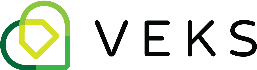 Frítíðaravloysarar summarið 2023Søkt verður eftir frítíðaravloysarum í tíðarskeiðnum 1. juni til 31. august 2023Talan er um størv innan fylgjandi fakbólkar:SjúkrarøktarfrøðingarHeilsurøktararHeilsuhjálparar Køks- og vaskifólkStarvsøkiðRøktarheimið á Mørkini og økið úti á Streymoynni við Sundalagið		Korndalsbýlið og økið úti á Eysturoynni við Sundalagið og við Gjógv	Heimið á Grønanesi og økið úti í Vestmanna- og Kvívíkar Kommunu	Arbeitt verður í skiftandi vaktum og í vikuskiftum.Setanar- og lønarviðurskiftiStørvini verða sett sambært sáttmála við avvarandi fakfelag hjá nevndu fakbólkum.UpplýsingarNærri upplýsingar um starvsinnihald fáast við at venda sær til Mørkin og økið úti á Streymoynni		Annika Torbjarnardóttir	tlf. 793251Korndalsbýlið og økið úti á Eysturoynni	Helfrid Kruse Poulsen		tlf. 793259Grønanes og økið úti Vestmanna/Kvívík	Helfrid Kruse Poulsen		tlf. 793259UmsóknSkrivlig umsókn við avritum av prógvum, cv, viðmælum v.m. skal sendast til veks@veks.fo ella til Heimatænastan í VEKSBakkavegur 59
FO-350 VestmannaFreistUmsóknir skulu vera okkum í hendi í seinasta lagi týsdagin 21. mars 2023, kl. 12.00.Upplýsingar um virksemi okkara, eru á heimasíðuni www.veks.fo